Pesterzsébet, 2023. március 5.Takaró Tamás Dániel, lelkipásztorBibliavasárnapLectio: Apostolok cselekedetei 8; 26-39„Az Úr angyala pedig így szólt Fülöphöz: Kelj fel, és menj Dél felé a Jeruzsálemből Gázába vezető útra, amely néptelen. Ő felkelt, és elindult. És íme, egy etióp férfi, a kandakénak, az etiópok királynőjének udvari főembere, aki egész kincstára fölé volt rendelve, és Jeruzsálemben járt az Istent imádni, visszatérőben hintóján ülve Ézsaiás prófétát olvasta. Ezt mondta a Lélek Fülöpnek: Menj oda, és csatlakozz ahhoz a hintóhoz! Amikor Fülöp odafutott, hallotta, hogy Ézsaiás prófétát olvassa, és megkérdezte tőle: Érted is, amit olvasol? Erre az így válaszolt: Hogyan érthetném, ha valaki meg nem magyarázza? És megkérte Fülöpöt, hogy szálljon fel, és üljön mellé. Az Írásnak az a szakasza, amelyet olvasott, ez volt: „Amint a juhot levágni viszik, és amint a bárány néma a nyírója előtt, úgy nem nyitja meg a száját. Megaláztatásában elvétetett róla az ítélet, nemzetségét ki sorolhatná fel? Mert élete felvitetik a földről.” A főember megkérdezte Fülöptől: Kérlek, kiről mondja ezt a próféta? Önmagáról vagy valaki másról? Fülöp beszélni kezdett, és az Írásnak ebből a helyéből kiindulva hirdette neki Jézust. Amint tovább haladtak az úton, valami vízhez értek, és így szólt a főember: Íme, itt a víz! Mi akadálya annak, hogy megkeresztelkedjem? Ezt mondta neki Fülöp: Ha teljes szívedből hiszel, akkor lehet. Ő pedig így válaszolt: Hiszem, hogy Jézus Krisztus az Isten Fia. Megparancsolta, hogy álljon meg a hintó, és leszálltak a vízbe mind a ketten, Fülöp és a főember, és megkeresztelte őt. Amikor kijöttek a vízből, az Úr Lelke elragadta Fülöpöt, és nem látta őt többé a főember, de örvendezve haladt tovább az útján.”Alapige: Jakab 4; 8„Közeledjetek az Istenhez, és ő közeledni fog hozzátok.”Kedves Testvérek! Március első vasárnapja a református egyházban hagyományosan a Biblia vasárnapja. Ilyenkor gyülekezeteinkben a bibliavasárnapi prédikációkban kiemelten is hangzik a buzdítás, hogy az emberek szeressék és olvassák a Szentírást. Bizonyára az itt jelenlevők közül mindenkinek van az otthonában Biblia. Azonban kérdés, hogy rendszeresen kezünkbe vesszük-e? Egy olyan korban, amelyben az emberek egyébként is tömegével fordulnak el a könyvektől és általában is az olvasástól, én is mindenkit bíztatok, hogy olvassuk a Bibliát rendszeresen!A Bibliában szereplő igék olvasása és befogadása hasonlóan hat a lelkünkre, mint az elfogyasztott kenyér a testünkre. Ha minden nap tápláljuk a testünket, hogy legyen erőnk, tudjunk dolgozni, mozogni, gondolkozni, hasonlóan kell, kellene tennünk a lelkünkkel is, hogy ne csak legyünk, de éljünk is! Ahhoz, hogy a létünket értelmes életnek lássuk és éljük, szükséges az Élet könyvéből táplálkozni. Ha megkérdeznénk a konfirmandusainkat, hogy mi a Biblia, azonnal mondanák, hogy könyvek, szent könyvek gyűjteménye. Azonban mielőtt a mai történet alapján szólnánk arról, hogy Isten Szentlelke milyen céllal íratta le emberekkel a Biblia könyveit 1200 esztendő folyamán, érdemes megvizsgálnunk azt a kérdést, hogy mi nem a Biblia.A Biblia nem tudományos igazságok megfogalmazására szánt szakkönyv. Sokan vívódnak azon, hogy a tudománynak vagy a Bibliának van-e igaza, holott ez álkérdés. A tudomány nem képes sem kérdezni, sem választ adni oly kérdésekre, amelyekre a Biblia választ ad. A Biblia a láthatatlan valóságokra, a tudomány elsőrenden a láthatókra, kiszámítható valóságokra tekint. A Bibliát csak a hit felől lehet jól megközelíteni. A Biblia nem vészhelyzet idejére rendelt lelki elsősegélynyújtó kézikönyv, amit egy-egy meghatározott oldalán, vagy csak úgy találomra felüthetünk, ha éppen bajban vagyunk. De sokan ezt teszik. Előveszik, amikor baj van. De akkor legalább előveszik. A Biblia nem Isten által tollba mondott egyöntetű bölcsességkönyv, noha találunk benne bölcsességirodalmat. A Szentírás szellemében, lelkületében ugyan tényleg egységes, de a maga hatvanhat könyvében számos szerző számos műfajt használ, s ezek mindegyike a maga módján szólít meg bennünket. Megszólal benne a történeti krónikás, találunk benne himnuszt, szerelmi költészetet, nemzetségtáblázatokat. Azonban a Biblia minden sora az igéket ihlető Szentlélek értelmezésével lesz teljessé, és mindig személyes állásfoglalásra, a hit döntésére késztet, és éppen ezzel táplálja és élteti lelkünket. Ahogy látjuk ezt a mai történetben is. A Biblia mintegy másfél ezer oldala egyetlen dologról, az Isten üdvözítő tervének megvalósulásáról szól és a testté lett Igére, Jézusra mutat. Megértéséhez ebből a döntő mondanivalóból kell kiindulnunk. Csak innen nézve lehet jól megérteni a Szentírás könyveit és részeit.Ma egy olyan történet áll előttünk, amely a Bibliáról és annak útjáról szól. Először arra figyelünk, hogy az etióp kincstárnok minként közelít a Bibliához, majd arra, hogy a Biblia igéi miként érkeznek el hozzá, ragadják meg őt s végül, hogy mindez milyen változást hív létre az ő életében. A szerecsen kincstárnok gazdag ember volt, de nem volt Bibliája. Bár az életben szinte mindent megszerezhetett magának, úgy érezte, hogy valami mégis hiányzik az életéből. Ez a hosszú, nagy út, amit megtett fekete Afrikából egészen Jeruzsálemig, erről a hiányról tanúskodik. Bibliája nem volt, Istent nem ismerte, üdvözítő hite nem volt, azonban elindult a szent város felé, a templom felé, hogy imádkozzon. Jó irányba indult és jól gondolkozott, mert bízott abban, hogy majd ott, Isten házában megtalálhatja azt, amit keres. Ebben az ő Bibliátlan életszakaszában hozott egy döntően fontos lépést, közeledni kezd ahhoz az Istenhez, aki a Bibliában jelenti ki magát. Mint pogány, színes bőrű, eunuk, azaz kasztrált férfi, csak a templom külső részében tehette ezt, de ezen nem sértődött meg. Kereső szavaival az élő Istenhez imádkozott ott, ahol ezt tehette. Mielőtt haza indult volna, bement a templom iratterjesztésébe és vásárolt a Bibliából egy könyvet. Akkor még csak az Ószövetség létezett és nagyon drágán lehetett hozzájutni, de ő megtehette, hogy megvásárolja Ézsaiás próféta könyvét, amit lázasan olvasni kezdett. Ennek a nagyhatalmú, befolyásos, gazdag férfinak ezzel a döntésével nem soká lezárul a Bibliátlan, kereső-életszakasza és elkezdődik egy egészen új életszakasza. Sejtelme sem lehetett arról, hogy ez a döntése Afrika evangelizációja felé nyitott utat. Vele érkezik majd meg Etiópiába a Krisztushit. Ami akkor ott kétezer évvel ezelőtt egy csendes félreeső úton benne, vele történik, az döntő jelentőségű lesz az egész kontinense számára. Ma a világon Afrikában terjed a legintenzívebben a keresztyén hit. Hogy kezdődött ez Kandaké, Etiópia királynőjének kincstárnoka életében ez, hogy jutott élő hitre? Úgy, hogy tiszta szívvel közeledni kezdett a Bibliában önmagát kijelentő Istenhez és azt tapasztalta meg, hogy Isten is közeledni kezdett hozzá. Jézus testvére és tanítványa: Jakab apostol arra bíztatja az olvasóit: „Közeledjetek Istenhez és közeledni fog hozzátok!” S most én is tovább mondom: akármiért jöttél ide a templomba, akár azért, mert a múlt héten kedvesedtől kellett búcsúznod, vagy mert elkísérted konfirmandus gyermekedet erre az istentiszteletre, vagy mert valami úgy hiányzik az életedből, jól tetted, hogy eljöttél a templomba, mert közeledtél Istenhez, és ígérete szerint Ő is közeledni fog hozzád. Csak legyen nyitott a szíved felé! Ennek a szerecsen férfinak ott azon a járatlan csendes úton, a Fileppel való találkozását követően lezárult Isten nélküli, Bibliátlan életútja és elkezdődött egy egészen új életszakasza. Ki hitte volna, hogy Európa egyszer visszafelé teszi meg ezt az utat és újra megérkezik a „Bibliátlan korszakába”? A felvilágosodástól kezdődően gyorsult fel az a folyamat, amelyben Európa népei félretették a Bibliát. Ezzel együtt kiiktatták az életrendjükből Isten beszédét, gondolatát, akaratát. Ez a folyamat vezetett a materializmushoz, majd mindahhoz, ami ebből következett. A materializmus úgy nyerhetett teret a tudományos világban, az egyetemi oktatásban, a jogalkotásban, csak úgy nyomhatta rá bélyegét a közerkölcsre, közgondolkodásra, hogy képviselői nevetségessé tették, lejáratták, tudománytalannak bélyegezték a Biblia tanításait. S a keresztyének hagyták ezt. Nem pusztán arról van szó, hogy Európa népei elfordultak egy könyvtől, a Bibliától, hanem hogy hátat fordítottak Istenek. Ebből pedig az következik, hogy már nagyon sokan nem hiszik el, vagy nem foglalkoznak azzal, hogy az ember nem csak test, hanem lélek is. S hogy a lélek nem halandó, a lélek a halál után nem tud elporladni, mint a test. A nyugati emberek jelentős része már nem hiszi el azt, hogy van értelme utódokat nemzeni, embert nevelni a holnapnak, családnak, nemzetnek és hogy nem csak ez a földön eltöltött néhány évtized az élet, amit csupán önös érdekeim szerint érdemes élni. Emberek százmillióit csapták be, fosztották ki, gyökértelenítették el, a materializmus tanításai nyomán. A valamikori keresztyén kultúrát Európában felváltotta az anyag vallása, a test az élvezetek hajszolása, az élj a mában helyett az élj a mának hazug ideológiája. Hiszen, ha csak egy életem van, és az is oly gyorsan tova tűnik, miért ne szólna az csak rólam? Így megy tönkre az élet Isten nélkül, a Biblia nélkül.A Bibliátlanság megszegényedéssel jár együtt. Isten Szentírásban lejegyzett beszéde nélkül a világ ugyan technikailag fejlődhet – mint látjuk is – de ha nem párosul morállal, erkölccsel, akkor félő, hogy a világ a pusztulásba siet. Az erkölcs alapja pedig Isten törvénye, beszéde, akarata, mely a Bibliában írattatott meg. A nyugat még gazdag, jó módú, de már letette a Bibliáját. Mindig veszélyes állapotot idéz elő, amikor a gazdagság a morál nélküliséggel, hitetlenséggel, Isten nélküliséggel párosul!Ez az etióp férfi, olvassa Ézsaiás próféta sorait és először nem érti. Nincs ebben semmi rendkívüli. Minden kereső ember így kezdi hívő útját. Mindannyian így kezdtük a hívő életünket és ma is vannak igék, amelyeket még nem értünk. Azonban Isten, aki elkezdte a jót egy emberben, gondoskodik arról, hogy célba vigye az ő igéjét. Itt is ez történt. Isten odarendeli Filepet a szerecsen férfi mellé. Megjelenik Isten munkatársa, küldötte, egy a Bibliát már rendszeresen olvasó ember az etióp pénzügyminiszter mellé. A Bibliáját útközben hazafelé úton olvasó férfinak találkoznia kell azzal, aki Isten Szentlelke által már vezetett és érti a Bibliát. Ha találkoztál ilyen emberrel, aki egyszer az életed egy fontos pillanatában ilyen ember volt, aki melléd szegődött a te lelki értelemben kereső utadon és jó irányba, Isten felé segített, lehetsz érte Istennek nagyon hálás. Filep, az evangélista a szerecsen férfi mellé szegődik és az írásnak abból a helyéből kiindulva beszélni kezd neki. Mert Filep tudja, hogy a hit hallásból van, a hallás pedig Isten igéje által van. Tudja, hogy szólnia kell az igéről és az igéből. De jó volna, ha sok Biblia olvasó, évtizedek óta templomba járó testvér, ilyen szent, Biblia magyarázó ember volna. Akit Isten Lelke küldhetne, hogy magyarázza az igét egy embernek. Kiről beszél Filep? Kiről szól a Biblia, már az Ószövetség is? „Fülöp beszélni kezdett, és az Írásnak ebből a helyéből kiindulva hirdette neki Jézust.” Nem tudjuk, hogy menyi ideig beszélt Filep, sem azt, hogy a prédikációja milyen gondolatokat szült a szerecsen férfiban. Azonban az biztos, hogy a kincstárnok, hallgatva a bizonyságtételt, hitre jutott Jézusban. Ezt mondta végül Filepnek: „Hiszem, hogy Jézus Krisztus az Isten Fia.” S ez után Filep megkeresztelte őt. Ha valakit szíven talál a Biblia, annak a legbiztosabb jele az, hogy Jézusig viszi. Nem csupán történetekig, hitigazságokig, tanításokig, hanem Jézushoz vezet. Az ige három alakban érkezik hozzánk. Írott, hirdetett és kiábrázolt módon. Az írott, a Biblia, a hirdetett a prédikáció, a kiábrázolt a sákramentumok. Mindhármat látjuk ebben a történetben. Ez a főember először olvasta az igét, aztán Filep prédikálta az igéből neki Jézust, s végül megkeresztelkedett. Ott a víz szimbóluma is, a keresztség megtisztító fürdője, amely kiábrázolja azt, ami a főember szívében lezajlott. Egyúttal a keresztség, megpecsételte Isten melletti döntését: megkeresztelkedett. Azt jelenti ez, hogy keresztyénné, azaz Krisztus követőjévé lett.Ez a férfi, aki születetten nem tartozott Isten népéhez, aki pogány környezetből való volt, színes bőrű és eunuk is, azt értette meg, hogy Isten szereti. Elhitte és megtapasztalta, hogy Isten őt is befogadta a saját népe tagjai közé. Azt olvastuk igénk végén: „Amikor kijöttek a vízből, az Úr Lelke elragadta Fülöpöt, és nem látta őt többé az udvari főember, de örvendezve haladt tovább az útján.” A kereső ember, boldog emberként ment tovább az útján. A Biblia igéiből tudjuk, hogy Isten meg akarja örvendeztetni az embert. Ő nem múló örömöket kínál, hanem azt akarja, hogy akárki is vagyok, akármilyen útról is jöttem közelébe, megtisztult, örvendező szívű emberként menjek tovább az utamon. Ezért olvastunk fel Bibliából ma is egy történetet, ezért szólt, üzent Isten az ő hirdetett igéje által. Ezt a mai prédikációt azzal az igével fejezem be, amit alapigeként olvastam. Én nem tudhatom, hogy téged, ma itt, miként ér el, de Isten tudja: „Közeledjetek az Istenhez, és ő közeledni fog hozzátok.”Ámen!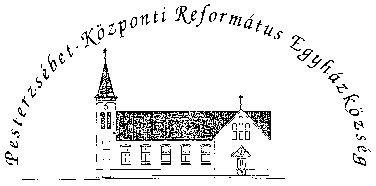 Pesterzsébet-Központi Református Egyházközség1204 Budapest, Ady E. u. 81.Tel/Fax: 283-0029www.pkre.hu   1893-2023